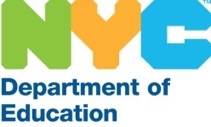 Dear Teacher _________________________________,Please complete this form thoroughly and return by ________ to ___________________________________.				 Email to:________________________________	 Place in mailbox: ___________________What is school-based occupational therapy (OT)?School-based OT supports participation in school-based occupations, such as routines, recess, the classroom, and cafeteria. School-based OT services are designated for eligible students whose difficulties significantly impede participation in school. OT promotes strategies to be implemented by teachers or family for students who are not eligible for services.What are your primary 3 concerns for this student?  (Describe academic or non-academic concerns)1. ________________________________________________________________________________________________2. ________________________________________________________________________________________________3. ________________________________________________________________________________________________Rate the student’s participation, considering overall health and learning profile.What are the student’s strengths? _______________________________________________________________________________What interests / motivates the student? __________________________________________________________________________What strategies / services are in place to support participation? _______________________________________________________Have you seen progress as a result of these strategies?  Please describe:  ________________________________________________
________________________________________________________________________________________________________________________________________________________________________________________________________________________Describe present challenges with alertness to environment, showing responses to stimuli, responding to name/familiar people, maintaining eye contact, communicating wants/needs (verbal or non-verbal), showing interest in class activities____________________________________________________________________________________________________________________________________________________________________________________________________Describe present challenges with sustaining attention & effort, following directions, rules & routines, managing emotions, developing friendships, working cooperatively, completing schoolwork, working independently, etc.____________________________________________________________________________________________________________________________________________________________________________________________________Please rate student’s skills, considering overall health and learning profile.  Indicate N/A when not applicable.Student’s name:Grade:Class size: (GE, ICT, 12:1:1, etc.)Teacher’s email:Teacher’s subject area:Other services student receives:1. PRIMARY CONCERNS2. LEARNING & PARTICIPATIONI =INDEPENDENTParticipates independentlyS =SUPPORTEDParticipates adequately with supportsD =DIFFICULTYDifficulty participating with supportsU =UNABLEUnable to participateN/A =NOT APPLICABLENot expected within educational program        SCHOOL ACTIVITIESPARTICIPATIONPARTICIPATIONPARTICIPATIONPARTICIPATIONPARTICIPATIONSTUDENT NEEDSIndicate amount of assistance and type of support needed.        SCHOOL ACTIVITIESISDUN/ASTUDENT NEEDSIndicate amount of assistance and type of support needed.Awareness / AttentionSocial Interactions / PlayDaily RoutinesBathroom / Personal HygieneMealtime / Snack TimeRecreation  / Physical EducationLearning Readiness ActivitiesPre-writing / WritingPre-reading / ReadingPre-Math / MathPre-vocational / TransitionTransportation / Travel 3. AWARENESS & LEARNING READINESS4. WORK BEHAVIOR & SOCIAL-EMOTIONAL READINESS5. STUDENT SKILLS RATINGI =INDEPENDENTParticipates independentlyS =SUPPORTEDParticipates adequately with supportsD =DIFFICULTYDifficulty participating with supportsU =UNABLEUnable to participateN/A =NOT APPLICABLENot expected within educational programMethod of mobility:  ____________________MOVEMENT / ACCESSIBILITYPERFORMANCEPERFORMANCEPERFORMANCEPERFORMANCEACTIVITIES OF DAILY LIVINGPERFORMANCEPERFORMANCEPERFORMANCEPERFORMANCEMethod of mobility:  ____________________MOVEMENT / ACCESSIBILITYISDUACTIVITIES OF DAILY LIVINGISDUAdjusts position as neededCooperates with / assists with personal careMoves body to / from position (chair, floor)Takes food or drink by mouth / eats varied dietMaintains posture at deskUses utensils / opens containers Accesses all areas of building Manages clothing / fastenersMoves without fatigue / keeps pace with classUses the bathroom / avoids toileting accidentsCarries cafeteria tray / backpack / booksManages personal hygiene / groomingMoves safely (stairs, halls, playground)Prepares a sandwich / snackMANAGEMENT OF CLASSROOM TOOLS AND MATERIALSPERFORMANCEPERFORMANCEPERFORMANCEPERFORMANCEGlasses   YES     NO         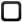 PRE-WRITING & WRITINGPERFORMANCEPERFORMANCEPERFORMANCEPERFORMANCEMANAGEMENT OF CLASSROOM TOOLS AND MATERIALSISDUGlasses   YES     NO         PRE-WRITING & WRITINGISDUActivates switchVisually focuses on pictures / objectsHolds object / exhibits hand dominanceSorts / matches pictures & objectsUses functional grasp to hold pencil / crayonScribbles / imitates / copies lines & shapesCoordinates hands/fingers to manipulate itemsColors within shapes / draws picturesUses materials efficiently (pencil, scissor, glue)Writes letters, numbers, & nameOrganizes desk/ packs & unpacks book bagCopies written material from boardUses keyboard / computerWrites / types legibly / keeps pace with writingSENSORY SKILLS FOR LEARNINGPERFORMANCEPERFORMANCEPERFORMANCEPERFORMANCEPREVOCATIONAL / TRANSITIONAL SKILLSPERFORMANCEPERFORMANCEPERFORMANCEPERFORMANCESENSORY SKILLS FOR LEARNINGISDUPREVOCATIONAL / TRANSITIONAL SKILLSISDUResponds appropriately to sights Attends school daily Responds appropriately to sounds Follows schedule to complete tasksResponds appropriately to touch & textures Shows awareness of time / manages timeAdjusts force when handling or moving objectsParticipates in work / volunteer assignments Sits without excessive rocking, bouncing, etc.Makes purchase / counts changeResponds appropriately to tastes & smellsIdentifies realistic post high school plansMaintains personal spaceNavigates in the community / uses bus or train